附录一 特种设备作业人员考核申请表附录二  特种设备焊接操作人员考试基本情况表注：(1)当焊接设备与仪表、试件用母材、焊材与烘干、试件加工与尺寸、检验人员资质、焊接操作人员执行焊接工艺、考场纪律都合格时，监考人员才能签字确认；(2)对于第二次及以后复审考试项目，应当说明适用于该焊接操作人员证上未考的项目范围。附件三  金属材料焊接操作技能考试检验记录表姓名：                              考试编号：                                            续表附件四  特种设备作业人员复审申请表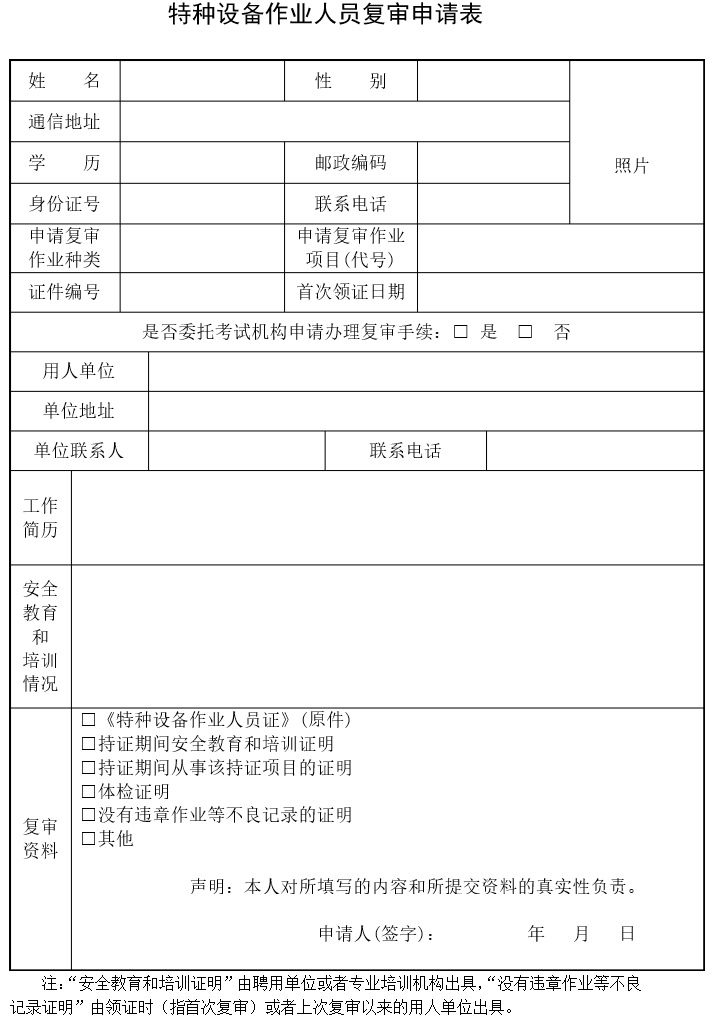 附件五       特种设备焊接操作人员焊绩记录表姓  名姓  名性 别照片通信地址通信地址照片学 历学 历邮政编码照片身份证号身份证号联系电话照片申请考核作业种类申请考核作业种类申请考核作业项目（代号）：申请考核作业项目（代号）：申请考核作业项目（代号）：申请考核作业项目（代号）：申请考核作业项目（代号）：申请考核作业项目（代号）：是否委托考试机构申请办理领证手续：  □ 是     □否是否委托考试机构申请办理领证手续：  □ 是     □否是否委托考试机构申请办理领证手续：  □ 是     □否是否委托考试机构申请办理领证手续：  □ 是     □否是否委托考试机构申请办理领证手续：  □ 是     □否是否委托考试机构申请办理领证手续：  □ 是     □否工作简历安全教育培训和实习情况相关材料□身份证明（复印件，2份）；□照片（近期2寸、正面、免冠、白底彩色照片3张）□学历证明（毕业证书复印件、2份）□安全教育和培训证明（1份）□实习证明（1份）□体检报告（1份）□其他声明：本人对所填写的内容和所提交材料的真实性负责。申请人（签字）：            年   月   日□身份证明（复印件，2份）；□照片（近期2寸、正面、免冠、白底彩色照片3张）□学历证明（毕业证书复印件、2份）□安全教育和培训证明（1份）□实习证明（1份）□体检报告（1份）□其他声明：本人对所填写的内容和所提交材料的真实性负责。申请人（签字）：            年   月   日□身份证明（复印件，2份）；□照片（近期2寸、正面、免冠、白底彩色照片3张）□学历证明（毕业证书复印件、2份）□安全教育和培训证明（1份）□实习证明（1份）□体检报告（1份）□其他声明：本人对所填写的内容和所提交材料的真实性负责。申请人（签字）：            年   月   日□身份证明（复印件，2份）；□照片（近期2寸、正面、免冠、白底彩色照片3张）□学历证明（毕业证书复印件、2份）□安全教育和培训证明（1份）□实习证明（1份）□体检报告（1份）□其他声明：本人对所填写的内容和所提交材料的真实性负责。申请人（签字）：            年   月   日□身份证明（复印件，2份）；□照片（近期2寸、正面、免冠、白底彩色照片3张）□学历证明（毕业证书复印件、2份）□安全教育和培训证明（1份）□实习证明（1份）□体检报告（1份）□其他声明：本人对所填写的内容和所提交材料的真实性负责。申请人（签字）：            年   月   日姓名姓名姓名性别性别身份证号码身份证号码身份证号码焊接操作人员考试编号焊接操作人员考试编号首次取得焊接操作人员合格证时间首次取得焊接操作人员合格证时间首次取得焊接操作人员合格证时间考试性质考试性质首次考试重新考试补考增项 抽考首次考试重新考试补考增项 抽考首次考试重新考试补考增项 抽考重新考试原因重新考试原因重新考试原因基本知识考试考试日期考试日期考试日期基本知识考试考试内容焊接方法焊接方法试卷编号试卷编号基本知识考试考试内容母材种类母材种类考试成绩考试成绩操作技能考试时间时间时间项目代号项目代号项目代号监考人员监考人员考试结果操作技能考试操作技能考试操作技能考试操作技能考试操作技能考试说明：（考试机构公章）主任：             日期：           年     月     日说明：（考试机构公章）主任：             日期：           年     月     日说明：（考试机构公章）主任：             日期：           年     月     日说明：（考试机构公章）主任：             日期：           年     月     日说明：（考试机构公章）主任：             日期：           年     月     日说明：（考试机构公章）主任：             日期：           年     月     日说明：（考试机构公章）主任：             日期：           年     月     日说明：（考试机构公章）主任：             日期：           年     月     日说明：（考试机构公章）主任：             日期：           年     月     日说明：（考试机构公章）主任：             日期：           年     月     日焊接方法焊接方法机动化程度机动化程度机动化程度自动焊机动焊手工焊自动焊机动焊手工焊焊接作业指导书编号焊接作业指导书编号试件金属材料类别代号试件金属材料类别代号试件金属材料类别代号试件板材厚度试件板材厚度试件管材外径与壁厚试件管材外径与壁厚试件管材外径与壁厚螺柱直径螺柱直径填充金属材料类别代号、型号填充金属材料类别代号、型号填充金属材料类别代号、型号考试项目代号考试项目代号试件外观检查试件外观检查试件外观检查试件外观检查试件外观检查试件外观检查试件外观检查试件外观检查试件外观检查试件外观检查焊缝表面状况焊缝余高焊缝余高焊缝余高焊缝余高差比坡口每侧增宽比坡口每侧增宽宽度差宽度差焊缝边缘直线度背面焊缝余高裂纹裂纹裂纹未熔合夹渣夹渣咬边咬边未焊透背面凹坑气孔气孔气孔焊瘤变形角度变形角度错边量错边量角焊缝凹凸度焊脚焊脚焊脚堆焊焊道接头不平度堆焊焊道接头不平度堆焊焊道高度差堆焊焊道高度差堆焊焊道高度差堆焊凹下量外观检查结果：（合格、不合格）检验员：           日期：外观检查结果：（合格、不合格）检验员：           日期：外观检查结果：（合格、不合格）检验员：           日期：外观检查结果：（合格、不合格）检验员：           日期：外观检查结果：（合格、不合格）检验员：           日期：外观检查结果：（合格、不合格）检验员：           日期：外观检查结果：（合格、不合格）检验员：           日期：外观检查结果：（合格、不合格）检验员：           日期：外观检查结果：（合格、不合格）检验员：           日期：外观检查结果：（合格、不合格）检验员：           日期：无损检验无损检验无损检验无损检验无损检验无损检验无损检验无损检验无损检验无损检验射线透照质量等级射线透照质量等级射线透照质量等级焊缝缺陷等级焊缝缺陷等级报告编号与日期报告编号与日期报告编号与日期结果结果合格 不合格合格 不合格渗透检查方法渗透检查方法渗透检查方法渗透检测结果渗透检测结果报告编号与日期报告编号与日期报告编号与日期结果结果合格 不合格合格 不合格无损检测人员：                               日期：无损检测人员证书号：无损检测人员：                               日期：无损检测人员证书号：无损检测人员：                               日期：无损检测人员证书号：无损检测人员：                               日期：无损检测人员证书号：无损检测人员：                               日期：无损检测人员证书号：无损检测人员：                               日期：无损检测人员证书号：无损检测人员：                               日期：无损检测人员证书号：无损检测人员：                               日期：无损检测人员证书号：无损检测人员：                               日期：无损检测人员证书号：无损检测人员：                               日期：无损检测人员证书号：弯曲试验弯曲试验弯曲试验弯曲试验弯曲试验弯曲试验弯曲试验弯曲试验弯曲试验弯曲试验弯曲试验弯曲试验弯曲试验弯曲试验弯曲试验弯曲试验面弯面弯背弯背弯背弯背弯侧弯侧弯侧弯报告编号与日期报告编号与日期报告编号与日期报告编号与日期报告编号与日期结果结果合格不合格合格不合格检验员：          日期：检验员：          日期：检验员：          日期：检验员：          日期：检验员：          日期：检验员：          日期：检验员：          日期：检验员：          日期：检验员：          日期：检验员：          日期：检验员：          日期：检验员：          日期：检验员：          日期：检验员：          日期：检验员：          日期：检验员：          日期：金相检验（宏观）金相检验（宏观）金相检验（宏观）金相检验（宏观）金相检验（宏观）金相检验（宏观）金相检验（宏观）金相检验（宏观）金相检验（宏观）金相检验（宏观）金相检验（宏观）金相检验（宏观）金相检验（宏观）金相检验（宏观）金相检验（宏观）金相检验（宏观）检验结果检验结果检验结果检验结果检验结果检验结果检验结果检验结果检验结果检验结果报告编号与日期报告编号与日期报告编号与日期结果结果结果金相面Ⅰ金相面Ⅱ金相面Ⅱ金相面Ⅱ金相面Ⅲ金相面Ⅲ金相面Ⅲ金相面Ⅳ金相面Ⅳ金相面Ⅳ报告编号与日期报告编号与日期报告编号与日期结果结果结果合格 不合格合格 不合格合格 不合格检验员：            日期：检验员：            日期：检验员：            日期：检验员：            日期：检验员：            日期：检验员：            日期：检验员：            日期：检验员：            日期：检验员：            日期：检验员：            日期：检验员：            日期：检验员：            日期：检验员：            日期：检验员：            日期：检验员：            日期：检验员：            日期：螺柱折弯试验螺柱折弯试验螺柱折弯试验螺柱折弯试验螺柱折弯试验螺柱折弯试验螺柱折弯试验螺柱折弯试验螺柱折弯试验螺柱折弯试验螺柱折弯试验螺柱折弯试验螺柱折弯试验螺柱折弯试验螺柱折弯试验螺柱折弯试验折弯方法检验结果检验结果检验结果检验结果检验结果检验结果检验结果检验结果检验结果检验结果检验结果报告编号与日期报告编号与日期报告编号与日期结果折弯方法试件Ⅰ试件Ⅰ试件Ⅱ试件Ⅱ试件Ⅲ试件Ⅲ试件Ⅲ试件Ⅳ试件Ⅳ试件Ⅳ试件Ⅴ报告编号与日期报告编号与日期报告编号与日期结果合格不合格检验员：               日期：检验员：               日期：检验员：               日期：检验员：               日期：检验员：               日期：检验员：               日期：检验员：               日期：检验员：               日期：检验员：               日期：检验员：               日期：检验员：               日期：检验员：               日期：检验员：               日期：检验员：               日期：检验员：               日期：检验员：               日期：    本考试机构确认该焊接操作人员按照《特种设备焊接操作人员考核细则》进行焊接操作技能考试试件检验，数据正确，记录无误。   该项目焊接操作技能考试结果评为：（合格、不合格）  考试机构技术负责人：                                       （考试机构公章）                  日期：             年      月      日    本考试机构确认该焊接操作人员按照《特种设备焊接操作人员考核细则》进行焊接操作技能考试试件检验，数据正确，记录无误。   该项目焊接操作技能考试结果评为：（合格、不合格）  考试机构技术负责人：                                       （考试机构公章）                  日期：             年      月      日    本考试机构确认该焊接操作人员按照《特种设备焊接操作人员考核细则》进行焊接操作技能考试试件检验，数据正确，记录无误。   该项目焊接操作技能考试结果评为：（合格、不合格）  考试机构技术负责人：                                       （考试机构公章）                  日期：             年      月      日    本考试机构确认该焊接操作人员按照《特种设备焊接操作人员考核细则》进行焊接操作技能考试试件检验，数据正确，记录无误。   该项目焊接操作技能考试结果评为：（合格、不合格）  考试机构技术负责人：                                       （考试机构公章）                  日期：             年      月      日    本考试机构确认该焊接操作人员按照《特种设备焊接操作人员考核细则》进行焊接操作技能考试试件检验，数据正确，记录无误。   该项目焊接操作技能考试结果评为：（合格、不合格）  考试机构技术负责人：                                       （考试机构公章）                  日期：             年      月      日    本考试机构确认该焊接操作人员按照《特种设备焊接操作人员考核细则》进行焊接操作技能考试试件检验，数据正确，记录无误。   该项目焊接操作技能考试结果评为：（合格、不合格）  考试机构技术负责人：                                       （考试机构公章）                  日期：             年      月      日    本考试机构确认该焊接操作人员按照《特种设备焊接操作人员考核细则》进行焊接操作技能考试试件检验，数据正确，记录无误。   该项目焊接操作技能考试结果评为：（合格、不合格）  考试机构技术负责人：                                       （考试机构公章）                  日期：             年      月      日    本考试机构确认该焊接操作人员按照《特种设备焊接操作人员考核细则》进行焊接操作技能考试试件检验，数据正确，记录无误。   该项目焊接操作技能考试结果评为：（合格、不合格）  考试机构技术负责人：                                       （考试机构公章）                  日期：             年      月      日    本考试机构确认该焊接操作人员按照《特种设备焊接操作人员考核细则》进行焊接操作技能考试试件检验，数据正确，记录无误。   该项目焊接操作技能考试结果评为：（合格、不合格）  考试机构技术负责人：                                       （考试机构公章）                  日期：             年      月      日    本考试机构确认该焊接操作人员按照《特种设备焊接操作人员考核细则》进行焊接操作技能考试试件检验，数据正确，记录无误。   该项目焊接操作技能考试结果评为：（合格、不合格）  考试机构技术负责人：                                       （考试机构公章）                  日期：             年      月      日    本考试机构确认该焊接操作人员按照《特种设备焊接操作人员考核细则》进行焊接操作技能考试试件检验，数据正确，记录无误。   该项目焊接操作技能考试结果评为：（合格、不合格）  考试机构技术负责人：                                       （考试机构公章）                  日期：             年      月      日    本考试机构确认该焊接操作人员按照《特种设备焊接操作人员考核细则》进行焊接操作技能考试试件检验，数据正确，记录无误。   该项目焊接操作技能考试结果评为：（合格、不合格）  考试机构技术负责人：                                       （考试机构公章）                  日期：             年      月      日    本考试机构确认该焊接操作人员按照《特种设备焊接操作人员考核细则》进行焊接操作技能考试试件检验，数据正确，记录无误。   该项目焊接操作技能考试结果评为：（合格、不合格）  考试机构技术负责人：                                       （考试机构公章）                  日期：             年      月      日    本考试机构确认该焊接操作人员按照《特种设备焊接操作人员考核细则》进行焊接操作技能考试试件检验，数据正确，记录无误。   该项目焊接操作技能考试结果评为：（合格、不合格）  考试机构技术负责人：                                       （考试机构公章）                  日期：             年      月      日    本考试机构确认该焊接操作人员按照《特种设备焊接操作人员考核细则》进行焊接操作技能考试试件检验，数据正确，记录无误。   该项目焊接操作技能考试结果评为：（合格、不合格）  考试机构技术负责人：                                       （考试机构公章）                  日期：             年      月      日    本考试机构确认该焊接操作人员按照《特种设备焊接操作人员考核细则》进行焊接操作技能考试试件检验，数据正确，记录无误。   该项目焊接操作技能考试结果评为：（合格、不合格）  考试机构技术负责人：                                       （考试机构公章）                  日期：             年      月      日单位: 单位: 单位: 单位: 焊工姓名:          《特种设备作业人员证》编号:  焊工姓名:          《特种设备作业人员证》编号:  焊工姓名:          《特种设备作业人员证》编号:  焊工姓名:          《特种设备作业人员证》编号:                    记录编号：                   记录编号：                   记录编号：                   记录编号： 产品名称及编号焊缝编号合格项目代号填表人及施焊日期年 月 日年 月 日年 月 日年 月 日年 月 日年 月 日年 月 日年 月 日违规、违法记录违规、违法记录违规、违法记录违规、违法记录焊接检验员：焊接检验员：焊接责任工程师：焊接责任工程师：日期：日期：日期：日期：